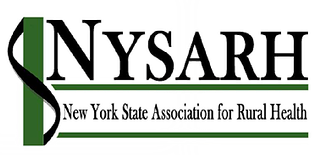 NYS Association for Rural Health1 Main Street Suite 202Canton, NY 13617315-378-7701info@NYSARH.orgwww.NYSARH.org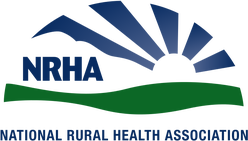 2021 Rural Health AdvocacyNYSARH Members are…	Rural Health NetworksArea Health Education CentersMedical ProvidersFederally Qualified Health CentersBehavioral Health AgenciesCounty Public Health DepartmentsHospitals & Urgent Care CentersSchools of Higher EducationHealth FoundationsLong Term Care ProvidersDisease Prevention OrganizationsVeteran OrganizationsCommunity Action AgenciesEmergency Services NYSARH Members …Administer unique programs, tailored to rural communitiesDeliver prevention and education servicesDevelop the health professionals of the futureEngage in regional health system transformation Implement population health initiativesNavigate healthcare and health insuranceOffer continuing education and internshipsPartner with other organizations to leverage resources and maximize impactPrepare for value-based paymentProvide or coordinate transportationReduce unnecessary hospital and emergency department visitsSolve community challenges at the community levelNYSARH …Advocates for the health and well-being of Rural New YorkersFacilitates networking and collaboration across Upstate New York Participates in the Rural Health Policy Institute in Washington, DCPresents several Rural Health Awards on National Rural Health Day Publishes a Quarterly Newsletter Provides a variety of educational webinars, workshops & conferencesWorks in conjunction with the NYS Office of Rural HealthRepresents New York with the National Rural Health Association  www.NYSARH.org